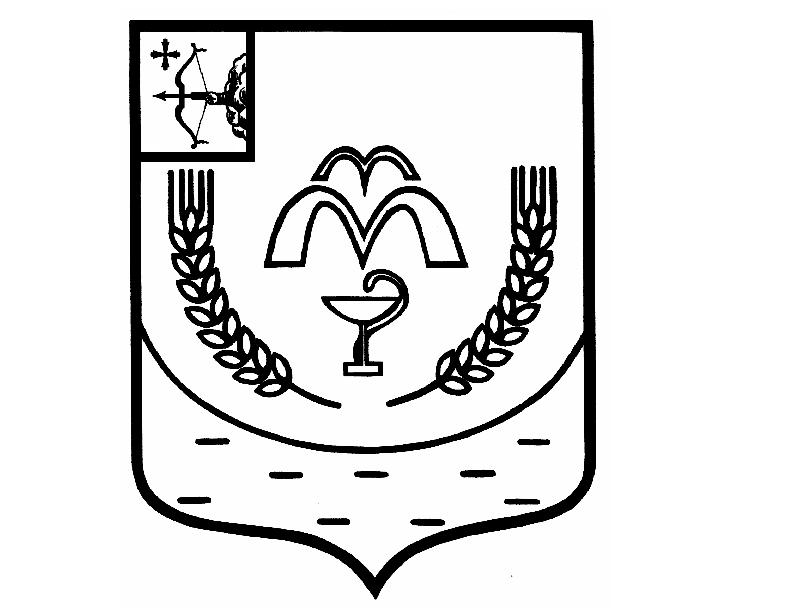 КУМЕНСКАЯ РАЙОННАЯ ДУМА
ШЕСТОГО СОЗЫВАРЕШЕНИЕот 19.09.2023 № 20/120 
пгт КуменыО назначении конкурса по отбору кандидатурна должность главы Куменского района В соответствии с Федеральным законом от 6 октября 2003 года № 131-ФЗ «Об общих принципах организации местного самоуправления в Российской Федерации», Уставом Куменского муниципального района, руководствуясь Положением о порядке проведения конкурса по отбору кандидатур на должность главы Куменского района утвержденного решением Куменской районной Думы от 26.04.2016 № 40/368, Куменская районная Дума РЕШИЛА1. Провести конкурс по отбору кандидатур на должность главы Куменского района 17 октября 2023 года в 10.00 часов  в кабинете № 9 администрации Куменского района по адресу: Кировская область, пгт Кумены, ул. Кирова, д. 11.2. Установить срок приема документов с 21 сентября 2023 года по 06 октября 2023 года. 2.1. Место приема документов: Кировская область, пгт Кумены, ул. Кирова, д. 11, каб. № 10. 2.3. Время приема документов: понедельник – пятница с 08.00 до 17.00, перерыв с 11.45 до 13.00.3. Настоящее решение, а также информацию о проведении конкурса  опубликовать в общественно-политической газете Куменского района «Куменские вести» и на официальном сайте Куменского района. 4. Настоящее решение вступает в силу в соответствии с действующим законодательством.ПредседательКуменской районной Думы    А.А. МашковцеваГлава Куменского района       И.Н. Шемпелев